Духовно-нравственное воспитание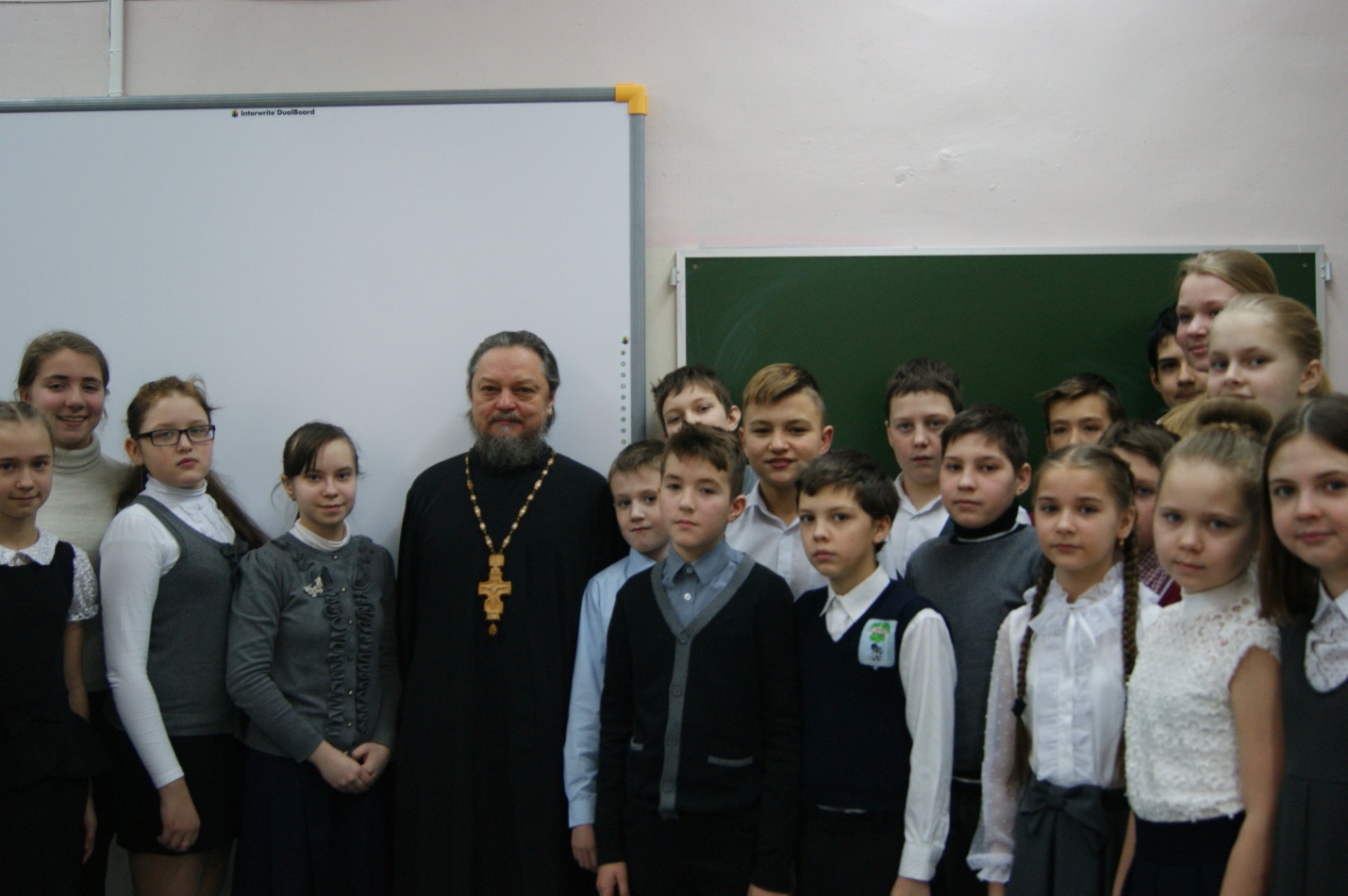 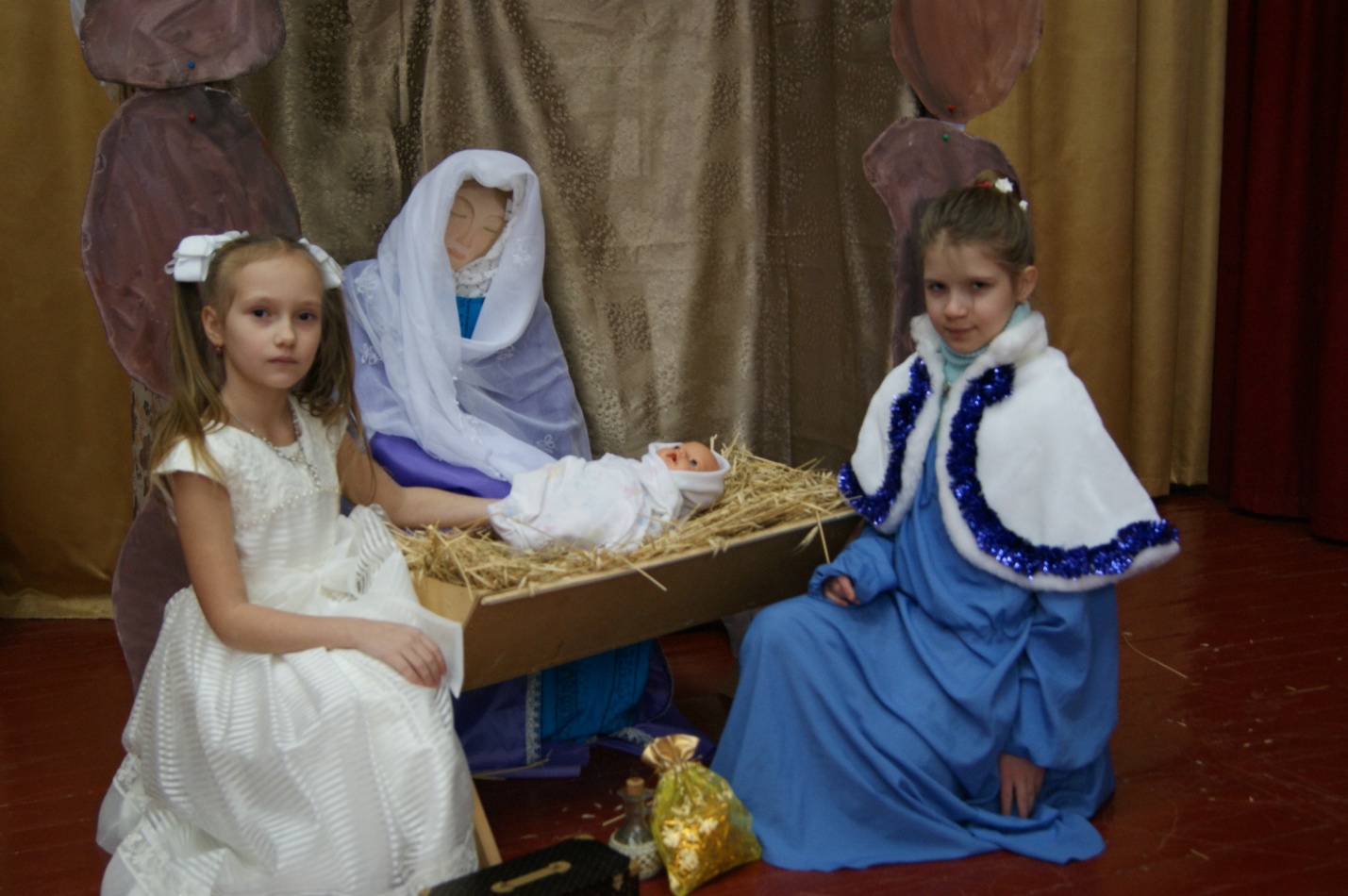 В рамках данного направления ведется большая работа с учащимися, за прошедший год в лицее прошли следующие мероприятия, в которых активное участие принимали учащиеся 1-11 классовНазвание мероприятияКлассыКоличество учащихсяМосковские областные  Рождественские образовательные ЧтенияМуниципальныйПесенный фестиваль - конкурса «Дорога к Храму»2-4Коллектив18 чел.Московские областные  Рождественские образовательные ЧтенияМуниципальный конкурс видеороликов и презентаций «Разрушенные и возрожденные святыни Подмосковья»  и  «Маршруты духовного краеведения»2,52Московские областные  Рождественские образовательные ЧтенияМуниципальный конкурс творческих работ «Духовное и культурное наследие. Диалог поколений»2-1020Московские областные  Рождественские образовательные ЧтенияВыставка духовно-просветительской литературы в библиотеке лицея по теме «С верой в сердце»»Московские областные  Рождественские образовательные ЧтенияВыступление лицейской радиогруппы по теме  «1917 -2017: уроки столетия»9-1112Московские областные  Рождественские образовательные ЧтенияУрок истории с приглашением представителей церкви по теме «1917-2017 – страницы  истории» (Учитель истории Казарян К.А.)921Московские областные  Рождественские образовательные ЧтенияУчастие классных руководителей 9-11 классов в ГМО классных руководителей Встреча с отцом Максимом по обсуждению программы «Нравственные основы православной семьи»4Московские областные  Рождественские образовательные ЧтенияВыставка - конкурс творческих работ «Духовное и культурное наследие.  Диалог поколений»1-1057Муниципальный  и региональный этапы V Всероссийского конкурса юных чтецов «Живая классика»92Беседы с учащимися 1- 4 классов«О заботливом отношении к людям»1-4117Муниципальный этап областного конкурса творческих работ обучающихся «Права человека - глазами ребёнка»2-56Урок истории по теме «Святые места Подмосковья. Восстановление храмов» в рамках областной недели по предметам «Основы православной культуры» и «Духовное краеведение Подмосковья» (учитель истории Павликова А.С.)526Выступление перед пожилыми людьми из отделения временного проживания ГБУСО МО «Протвинский ЦСО», посвященный Дню пожилого человека.2-921Выступление перед детьми реабилитационного центра и перед пожилыми людьми из отделения временного проживания ГБУСО МО «Протвинский ЦСО». 2-817Мероприятия, посвященные Дню славянской письменности и культуры славянской письменности (уроки-презентации, викторины, создание газет)2-11354Театрализованное представление и праздничное чествование ветеранов ВОВ и тыла, посвящённое 72-й годовщине в Великой Отечественной войне 1941-1945 г.г.2-643Всероссийская акция «Бессмертный полк»1-927Всероссийская акция «Георгиевская ленточка»1-11Участие учащихся в акции «Ветеран живет рядом!»- поздравление ветеранов ВОВ с праздниками6-734Участие в благотворительной акции «Белый цветок»2-8117Сбор новогодних подарков для детей Украины1-11432Экскурсионная поездка «Владимир. Суздаль. Боголюбово»7-836Экскурсионная поездка в Коломенский Кремль5-636Посещение Храма Всех Святых в земле Российской просиявших, на звонницу719